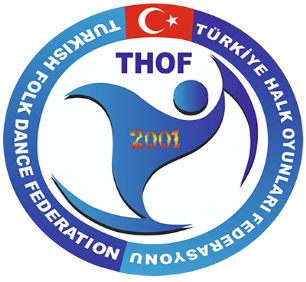 TÜRKİYE HALK OYUNLARI FEDERASYONUGÖZLEMCİ RAPORUYarışmaya İlişkin Genel BilgilerGözlemcinin Adı Soyadı	:Yarışmanın Tarihi	:       Yapıldığı İl/İlçe		:Kategorisi		: Minikler 	         Yıldızlar 	                Gençler 	       BüyüklerBasamağı		:  İl 		         Bölge		  FinalYarışmanın Dalı	: Geleneksel Düzenlemeli		Geleneksel Düzenlemesiz            Görevli Hakem Sayısı	: (Hakemlerin kendi aralarında yaptığı değişiklikler değerlendirmeye alınmayacak, bir oturumda hangi bölümde kaç hakem görevlendirildiği belirtilecektir.)Değerlendirme Hakemi			Masa Hakemi	Yardımcı Hakem		  	Süre HakemiGöreve gelmeyen Hakem 		Bekleyen Hakem	      		Varsa Notlar:	Hakemlerin Kıyafeti Uygun Mu? Kokart ve rozetleri mevcut mu?Evet			Hayır 		 Varsa Notlar:Yarışma Alanı		: Spor Salonu	        		Sahneli Salon	  	Açık Hava Tiyatrosu 			Miting Alanı/Meydan		PlatformOyun Alanı Zemini	:   Halı 		Ahşap		Beton		Parke		Sentetik		            Yarışma öncesi yapılması gereken gözlem ve değerlendirmeler(Bu başlıkta yarışma öncesi yapılacak gözlem ve değerlendirmeler sonucu eksiklik tespit edilmesi durumunda, il yarışmalarında yarışma başlamadan önce ivedilikle düzenleme kuruluna eksikliklerin giderilmesi ve gerekli önlemlerin alınması için bilgi verilir. Bölge ve Final Yarışmalarında, yarışmada görevli MHK Üyesi ve sorumlu Organizasyon Kurulu Üyesine bilgi verilir.) Teknik toplantı yerinin uygunluğu ve hazırlığı yeterli mi?Evet			Hayır 		 Varsa Notlar:Yarışma salonundaki sahne şartnameye uygun mu?Evet			Hayır 		 Varsa Notlar:Yarışmanın gerçekleştirilebilmesi için gerekli olan yardımcı ekipman mevcut mu?Evet			Hayır 		 Varsa Notlar:Yeterli sayıda soyunma odası/kulis var mı?Evet			Hayır 		 Varsa Notlar:Provalar ve yarışma için yeterli ses sitemi mevcut mu?Evet			Hayır 		 Varsa Notlar:Işık durumu ve ortam sıcaklığı yarışmanın gerçekleştirilmesi için uygun mu?Evet			Hayır 		 Varsa Notlar:Sunucu görevlendirilmesi yapılmış mı? Yarışma programı sunum metni hazırlanmış mı?Evet			Hayır 		 Varsa Notlar:İstiklal Marşı, yapılacak ise saygı duruşu, federasyon tarafından kullanılan fon müziği var mı?Evet			Hayır 		 Varsa Notlar:Yeteri kadar Federasyon bayrak ve flamaları ile Türk Bayrağı salonda mevcut mu?Evet			Hayır 		 Varsa Notlar:Hakem masaları, değerlendirme masası, süre hakemi masası yerleşimi uygun mu?Evet			Hayır 		 Varsa Notlar:Seremoni Düzenine uygun yerleşim sağlanmış mı?Evet			Hayır 		 Varsa Notlar:Protokol tribünü hazırlanmış mı, yeterli ve gerekli ikram hazır edilmiş mi?Evet			Hayır 		 Varsa Notlar:Hakemler ve diğer yarışma görevlileri için yeteri kadar su ve ikram malzemeleri, hazır mı?Evet			Hayır 		 Varsa Notlar:Yarışma esnasında yapılacak gözlem ve değerlendirmeler(Seremoninin başlaması ile birlikte gözlemci var ise simülasyon odasına yoksa  yarışma alanının tamamını ve hakemleri görebileceği uygun bir alana geçer, bu alanda not alabilmesi ve rahatsız edilmeden görev yapabilmesi için gerekli tedbirlerin alınmasını düzenleme kurulundan talep eder)Sahnede yer alan oyuncular oyuncu sayısı kuralına uygun mu?Evet			Hayır 		 Varsa Notlar:Hakemler ve görevliler dışında oyun alanına giren, yarışma düzenini bozan var mı?Evet			Hayır 		 Varsa Notlar:Yarışma esnasında sportmenlik dışı davranan, yarışmanın düzenini bozan sporcu, antrenör, kulüp yöneticisi, görevli var mı?Evet			Hayır 		 Varsa Notlar:Yarışma esnasında değerlendirmeler devam ederken, görevli hakemleri rahatsız eden, yaklaşan, engel olan var mı?Evet			Hayır 		 Varsa Notlar:Yarışmanın devamı sırasında görev yerini terk eden, görevinin gereğine aykırı davranan, hakem var mı?Evet			Hayır 		 Varsa Notlar:Yarışmanın devamı esnasında sonuçları birbiri ile değerlendiren hakem var mı?Evet			Hayır 		 Varsa Notlar:Değerlendirme sonuçlarını anons edilmeden önce 3. Kişilerle paylaşan, değerlendirme masasına görevi olmayanların oturmasına izin veren hakem var mı?Evet			Hayır 		 Varsa Notlar:Katılmaya hak kazandığı halde yarışmada hazır bulunmayan ekipler için anons yapıldı mı?Evet			Hayır 		 Varsa Notlar:Diskalifiye edildiği anons edilen kulüp var mı?Evet			Hayır 		 Varsa Notlar:Yarışma sonuçları doğru mu anons edildi?Evet			Hayır 		 Varsa Notlar:Yarışma esnasında 10 dk. Fazlası ara verildi mi? Kaç kere ara verildi?Evet			Hayır 		 Varsa Notlar:Yarışmanın devamını engelleyen başkaca bir durum yaşandı mı?Evet			Hayır 		 Varsa Notlar:Yarışma sonrasında yapılacak gözlem ve değerlendirmeler(Bu bölümde yapılacak değerlendirmeler ve tespitlerde, yaşanan olaylara ilişkin detaylı açıklama yapılması, varsa başkaca delil ve tutanakların olayın hemen sonrasında değerlendirme raporuna eklenmesi, protesto ve hakaret eylemlerin, eylemi gerçekleştirenin açık kimliğinin mümkün ise tespiti, mümkün değilse tarifi, hakaret beyanlarının olduğu gibi gözlemci raporuna yazılması gerekmektedir.)Yarışma anında ve sonrasında düzenleme kuruluna kural hatası itirazında bulunan var mı?Evet			Hayır 		 Varsa Notlar:Kapanış seremonisi ve ödül törenine katılmayan takım var mı?Evet			Hayır 		 Varsa Notlar:Kapanış seremonisi ve ödül törenini tamamlanmadan terk eden takım yada ödül töreninde alanda yer alan antrenör, yönetici var mı?Evet			Hayır 		 Varsa Notlar:Kapanış seremonisi ve ödül töreninde puanlar açıklanırken diğer takımları ya da seyirciyi kışkırtan, taşkınlık yapan oyuncu, antrenör, kulüp yöneticisi var mı?Evet			Hayır 		 Varsa Notlar:Sonuçların açıklanması sonrası hakemler aleyhine tezahürat yapan, hakaret eden kulüp seyircisi, oyuncu, antrenör, kulüp yöneticisi var mı?Evet			Hayır 		 Varsa Notlar:Yarışmanın tamamlanması sonrasında ya da devamı esnasında hakem odasına giren, girmeye çalışan antrenör, kulüp yönetici, sporcu var mı?Evet			Hayır 		 Varsa Notlar:Yarışma sonuçlarını protesto eden, yarışma alanını terk etmeyeni hakem ve/veya görevlileri tehdit eden, hakaret eden sporcu, antrenör, kulüp yöneticisi var mı?Evet			Hayır 		 Varsa Notlar:Hakem ve/veya yarışma görevlilerine saldıran, müessir fiil uygulayan kimse var mı?Evet			Hayır 		 Varsa Notlar:Hakem ve/veya yarışma görevlileri yarışma alanından zamanında güvenli şekilde ayrılabildi mi?Evet			Hayır 		 Varsa Notlar:Yukarıda sayılanlar dışında, Yarışma Talimatı ile Hakem ve Gözlemci Talimatı’ na aykırı bir durum gerçekleşti ise bunlara ilişkin notlarınız.(Gerekli ve detaylı açıklamalar için ilgili bölümdeki alan yetersiz kalmış ise sayfaların arkasına gerekli açıklamaların ayrıntılı olarak yapılması gerekmektedir.) 